 Vanesa Mesa tineo Camarera de piso,limpiadora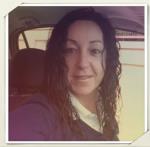 OBJETIVO PROFESIONAL [ Escribir Objetivo profesional ]EXPERIENCIAHotel DON CARLOS  0/0-0/0 (Turismo - Restauración - Hostelería) Mijas costa/Marbella  (Malaga) Limpieza zonas comunes de spa y camarera de pisos FORMACIÓN Curso ingles 3/2015Otro no especificadoA1 A2 y ahora cursando B1. Turismo y Otros Servicios ACADEMIA TRAPICHE curso ingles. San pedro alcantara  Malaga Graduado escolar 9/1996Graduado Escolar / ESO / Primaria . Otra no especifiada Cp al andaluz. San pedro alcantara  /Malaga Certificado de gobernanta Cursando 0/0. -- Selecciona -- Academia integral . MalagaFORMACIÓN COMPLEMENTARIAHABILIDADES/CAPACIDADESIDIOMAS InglésNivel Principiante INFORMÁTICAINFORMACIÓN ADICIONALhttp://Vanessamt.MiCVweb.comHabilidad 1Habilidad 2Habilidad 3Habilidad 4Habilidad 5Habilidad 6